Curriculum vitae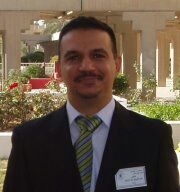 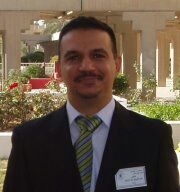 Omar F. Abdul -RasheedDate of Birth:     10 January 1976, Baghdad, IraqSex: MaleNationality:  Iraqi.Marital Status:     MarriedAcademic degree: Assistant Professor since 2010Address (work):  Department of Chemistry & Biochemistry, College of Medicine,  Al-Nahrain University, Al- Kadhmiya, Baghdad, Iraq,  PO Box: 70027.e- mails: omar_rasheed39@yahoo.com; dr.omarabdalrasheed@gmail.com; omar.rasheed@colmed-alnahrain.edu.iqWeb sites: http://www.colmed-alnahrain.edu.iq/index.php?do=view&type=branch&id=2&page=doc&did=98https://www.researchgate.net/profile/Omar_Abdul-Rasheedh- index: 4.0 (according to google scholar)Education: BSc, MSc, PhD (Clinical Biochemistry)Academic qualification:  MSc, PhD (Clinical Chemistry).Title of M.Sc. thesis   : Molecular characterization of Testosterone Receptors in Prostatic Tumors by Radioreceptor Technique.  Title of Ph.D. thesis: Coenzyme Q10, Enzymatic profile & Oxidative stress of Serum, Seminal Plasma and Sperm Extracts of Infertile men.Specialization:       Clinical chemistry.Positions: Coordinator for undergraduate and postgraduate studies at Department of Chemistry and Biochemistry, College of Medicine, Al- Nahrain University, Baghdad- Iraq from July-2013 till to May 2014.Head of Chemistry and Biochemistry Department, College of Medicine, Al- Nahrain University, Baghdad- Iraq since May 2014 till now. Published articles: 28Number of students under my supervision: 7 Master 5 PhDSkills & Activities: 	Oxidative Stress, Cancer Research, High-Performance Liquid Chromatography, PCR, Biochemistry, Liquid Chromatography, Chromatographic Method Development, Spectrometry, Quality Control of Chemicals, Foods and Pharmaceuticals, Tandem Mass Spectrometry, Cancer Biology, ELISA, Western Blot, Chromatography, Malondialdehyde, Biomedical Science, Endocrinology, Chemical Biology, Cancer Diagnostics, Clinical Chemistry, Andrology, Cell Biology, Clinical Immunology, Reversed Phase HPLC, Genotyping, Enzymes, Lipid Peroxidation, Progesterone, Tumor Markers, Antioxidants, Testosterone, Glutathione, AndrogensLanguages:	Arabic, EnglishTeaching experience:1)	Biochemistry of Biological membranes and transport mechanisms 2)	Advanced Clinical Biochemistry3)	Metabolic regulation4)	Clinical Endocrinology5)	Clinical enzymology 6)	Lab. TechniquesPublished articles:1) Molecular Characterization of Testosterone Receptors in Prostatic Tumors by Radioreceptor Technique. “MSc Thesis- August 2000 “.2)	Coenzyme Q10, Enzymatic Profile and Oxidative Stress of Serum, Seminal Plasma and Sperm Extracts of Infertile Men. “PhD Thesis- March 2007”.3)	Spectroscopic Studies of The Purified Testosterone Receptors in Human Benign and Malignant Prostatic Tumors. Iraqi Postgraduate Medical Journal 2007; 6, 4: 320-332.4)	Lysosomal Enzymatic Activities in Seminal Plasma of Iraqi Patients with Male Infertility. Iraqi Postgraduate Medical Journal 2007; 6, 4: 341-346.5)	Isolation and Partial Purification of Testosterone Receptors in Benign and Malignant Prostatic Tumors. Mustansiriya Medical Journal 2009; 8(1): 46-52.6)	The Relationship between Seminal Plasma Zinc Levels and High Molecular Weight Zinc Binding Protein Percents in Iraqi Infertile Men. Saudi Med J 2009; 30(4): 485-489.7)	Development of a new high performance liquid chromatography method for measurement of coenzyme Q10 in healthy blood plasma. Saudi Med J 2009; 30(9): 1138-1143..8)	Association between seminal plasma copper and magnesium levels with oxidative stress in Iraqi infertile men. Oman Medical Journal 2010; 25(3): 168-172. 9)	Coenzyme Q10 and oxidative stress markers in seminal plasma of Iraqi patients with male infertility. Saudi Med J 2010; 31(5):501-506. 10)	Serum γ-glutamyltransferase as oxidative stress marker in pre- and postmenopausal women. Oman Medical Journal 2010; 25(4): 286-288.11)	Iron body status, ceruloplasmin levels and oxidative stress in pre- and postmenopausal women at Baghdad city. Zanco J. Med. Sci 2010; 14 (special issue 1): 188-194. 12)	Meena M. Abdul-Hussein, Omar F. Abdul-Rasheed, Hala Abdul Qadir Al-Moayed, The Values of CA-125, Progesterone, ß-HCG and Estradiol in the Early Prediction of Ectopic Pregnancy. Oman Med J 2012 Mar; 27(2):124-128.13)	Omar F. Abdul-Rasheed, Wassan T. Al-Rubaee. Effects of Cigarette Smoking on Lipid Peroxidation and Antioxidant Statusin Iraqi Men at Baghdad City. International journal of basic and applied sciences; volume 2, no.1 (2013).47-50.14)	Omar F. Abdul-Rasheed, Noor M. Ali. Development of a new modified method for polyaromatic hydrocarbons (PAHs) measurement in sera samples of healthy individuals by high performance liquiud chromatography technique. International journal of research in pharmacy and chemistry 2013; 3(1): 69-73.15)	Omar F. Abdul-Rasheed, Jawad Kadhem Manuti, Eman SH. Al-Obeidy. Prevalence of Hepatitis G virus (HGV) infection and risk factors among hemodialysis Iraqi patients. Asian Academic Research Journal of Multidisciplinary 2014; 1(19): 22- 29.16)	Omar F. Abdul-Rasheed, Jawad Kadhem Manuti, Eman SH. Al-Obeidy. Distribution of Hepatitis G virus (HGV) genotype among   Iraqi hemodialysis patients. International Journal of Advanced Research 2014; 2(1): 442- 445.17) Omar F. Abdul- Rasheed, Noor K. Habash, Usama S. Al- Nasiri. Evaluation of serum and urinary fibronectin as a diagnostic marker of bladder cancer. Iraqi Journal of Medical Sciences 2014; 12(3): 267- 272.18) Omar F. Abdul- Rasheed, Saleh A. Mahmood, Salwa J. Abdullah Al- Awadi.  Genetic association between human Glutathione S-transferase Omega rs4925 polymorphism and Bladder Cancer risk at Baghdad city. Mitteilungen Klosterneuburg 2015; 65(4):142- 169.19) Omar F. Abdul- Rasheed, Basma I. Al- Nejjar, Abbas M. Jassim, Ghassan A. Al- Shamma. Variations of some biochemical markers in post-menopausal women with and without osteoporosis. Jokull 2015; 65(4): 301- 313.20) Omar F. Abdul- Rasheed, Saleh A. Mahmood, Usama S. Al- Nasiri. Association between Asn142Asp Genetic Polymorphism of GSTO2 and Susceptibility to Bladder Cancer. Iraqi Journal of Medical Sciences 2015; 13(2): 153- 159. 21) Omar F. Abdul- Rashhed, Basma I. Al- Nejjar, Ghassan A. Al- Shamma. The Values of Osteopontin and Bone Specific Alkaline Phosphatase in Diagnosis of Osteoporosis. A Comparative Study. Medical Journal of Babylon 2015; 12(4): 986- 998. 22) Omar F. Abdul- Rasheed, Anas H. Sadek, Mahmood S. Khudhair. Retinol binding protein-4 and insulin resistance in obese patients with type 2 diabetes mellitus treated with oral antidiabetic agents at Baghdad city. American Journal of Research communication 2015; 3(9): 18- 26.23) Omar F. Abdul- Rasheed, Noor M Nasrullah, Enas A. Abdulrasool. Serum vitamin D and anti-mullerian hormone levels in Iraqi infertile women at Baghdad city. International Journal of Basic and Applied Sciences 2015; 4(4): 375- 380.24) Omar F. Abdul- Rasheed, Haidar A. Abdulamir, Emad A. Abdulghani. Low oxytocin and melatonin levels and their possible role in the diagnosis and prognosis in Iraqi autistic children. Saudi Medical Journal 2016; 37(1): 29- 36.25) Omar F. Abdul- Rasheed, Yahya Y. Zaki, Ussama S. Al- Nasiri. Coenzyme Q10, enzymatic profile and oxidative stress in infertile men "CoQ10, acrosine, enzymatic profile and oxidative stress of serum, seminal plasma and sperm extract in male infertility"; DOI: 10.13140/RG.2.1.3352.4640. Edition: 1st, Publisher: Lambert Academic Publishing, ISBN: 978-3-659-71264-7.26) Omar F. Abdul- Rasheed. Assessment of reproductive hormone levels in a sample of Iraqi pre- pubertal autistic children. International Journal of Pharma and Biosciences 2016; 7(2): 848- 853. Haidar A. Abdulamir, Salwa J. Abdullah Al- awadi, Omar F. Abdul- Rasheed. The correlation of single nucleotide polymorphism in oxytocin and oxytocin receptor genes and the serum oxytocin level in the Iraqi male children with autism. International Journal of Pharma and Biosciences 2016; 7(3): 668- 675. 